Centro Educacional Américo Vespucio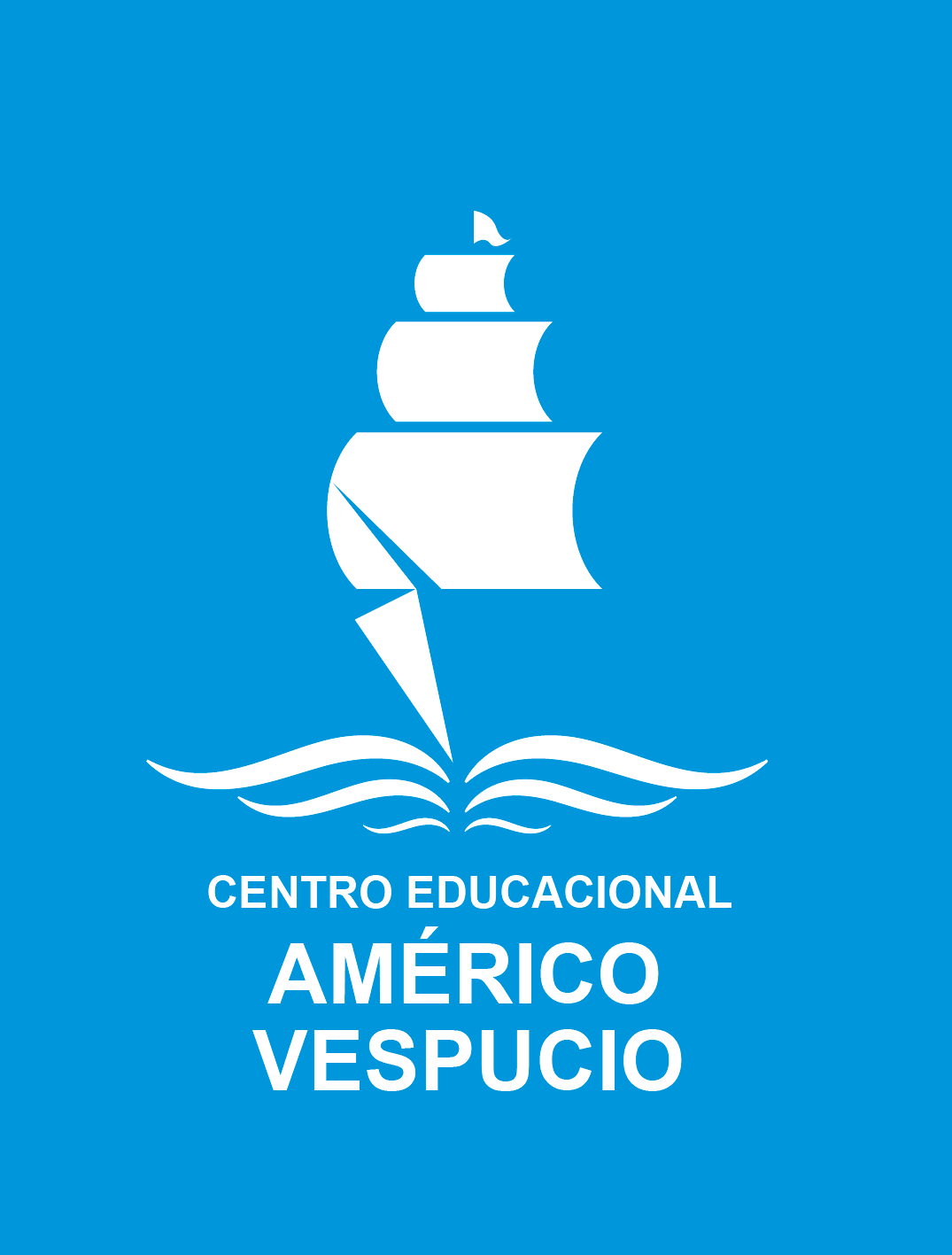 H. Diputada Laura Rodríguez N° 6525, Peñalolén. Tel.: 222727138     www.colegioamericovespucio.clDepartamento de Educación Física/2020.Material de Rutina Grupo: 5 Cursos: I° y II° Medios.(Aspectos Técnicos: Plataforma Instagram del 22 al 26 de Junio).Calentamiento Activo:CALENTAMIENTO ACTIVO:Comenzamos con la rutina del grupo 5: Zonas a trabajar piernas y glúteos, éstas deberán ejecutarla 3 veces al día y de 2 a 3 veces a la semana.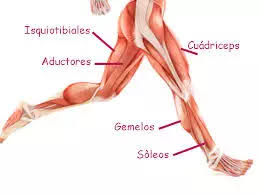 Comenzamos nuestro trabajo con el ejercicio de las sentadillas, idealmente separar piernas al ancho de sus hombros, los brazos estirados y paralelos al suelo. Al momento de bajar o flectar tratar de que la puta de las rodillas no pasen las puntas de las zapatillas. Bien acá ejecutaremos 12 repeticiones x 2 sesiones.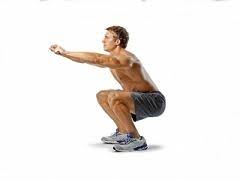 Seguimos con el puente isométrico o elevación de pelvis en el suelo. Acá ejercitaremos principalmente glúteos y femorales. Idealmente nos recostamos en el suelo mirando hacia arriba, flexionar las rodillas con los pies apoyados en el suelo y mantener los brazos estirados a lo largo del cuerpo. Desde esta posición, elevamos la pelvis para mantener la posición durante 20 segundos, descansar 5 segundos más y volver a repetir realizando un total de 3 repeticiones. 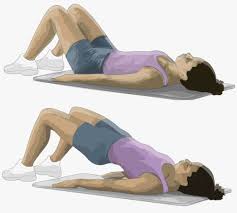 Bien ahora ejecutaremos elevaciones y permanecer en punta de pies con una superficie de apoyo (silla, pared, familiar); acá trabajaremos por 15 repeticiones x 3 series.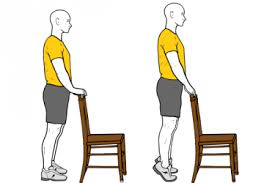 Seguimos ahora con mantener la posición de estar sentado imaginariamente por al menos 20 segundos, acá realizaremos 3 series, ojo tener pausa entre cada serie por 10 segundos.  Idealmente apoyar espalda y glúteos a muralla y formar un ángulo de 90 grados con las piernas. 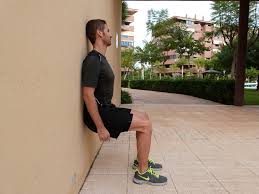 Finalmente ejecutaremos el ejercicio denominado “el escalador en suelo” (idealmente apoyar ambas manos, codos estirados y firmes; además deben llevar las rodillas al centro alternadamente por 20 segundos en dos series). 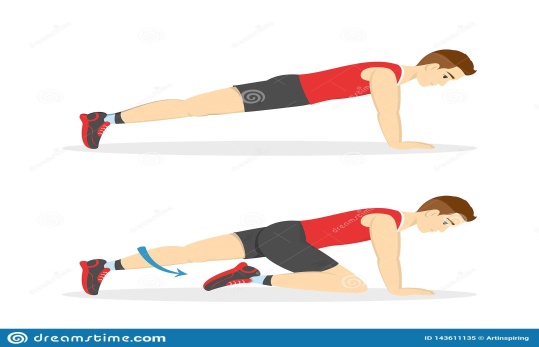 Si nos cuidamos entre todos, venceremos a ésta PANDEMIA…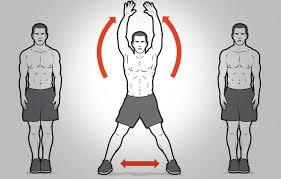 *Ejecutar 10 saltos estrellas o  Jumping Jack.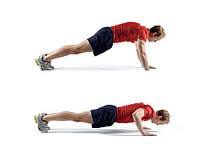 *Ejecutar 6 flexiones de brazos.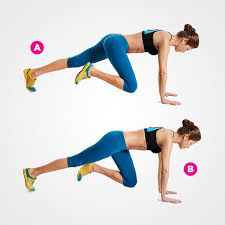 *Ejecutar el escalador por 25 segundos.“Recuerden beber agua ANTES, DURANTE Y al FINALIZAR la rutina de ejercicios. Además elongar siempre la zona a trabajar, para evitar lesiones. 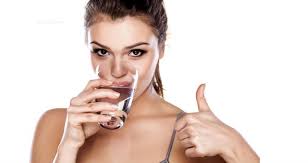 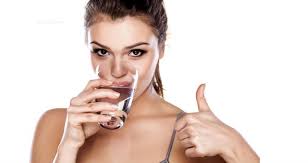 